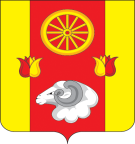 РОССИЙСКАЯ ФЕДЕРАЦИЯ
РОСТОВСКАЯ ОБЛАСТЬ ПЕРВОМАЙСКОЕ СЕЛЬСКОЕ ПОСЕЛЕНИЕМУНИЦИПАЛЬНОЕ ОБРАЗОВАНИЕ«ПЕРВОМАЙСКОЕ СЕЛЬСКОЕ ПОСЕЛЕНИЕ»АДМИНИСТРАЦИЯ  ПЕРВОМАЙСКОГО СЕЛЬСКОГО ПОСЕЛЕНИЯПОСТАНОВЛЕНИЕОб утверждении антикоррупционного стандарта в сфере организации закупок для муниципальных нужд Администрации Первомайского сельского поселенияВ соответствии с Федеральным законом от 25.12.2008 № 273-ФЗ «О противодействии коррупции», со статьей 8 Областного закона Ростовской области от 12.05.2009 № 218-ЗС «О противодействии коррупции в Ростовской области», в целях обеспечения противодействия и предупреждения коррупции, минимизации и (или) ликвидации последствий коррупционных правонарушений на территории муниципального образования «Первомайское  сельское поселение»,                          ПОСТАНОВЛЯЮ:Утвердить антикоррупционный стандарт в организации закупок для муниципальных нужд Администрации Первомайского сельского поселения (приложение № 1).    2.  Признать утратившим силу постановление Администрации Первомайского   сельского поселения от 27.12.2010 № 51 «Об утверждении антикоррупционного стандарта в сфере организации закупок для муниципальных нужд Администрации   Первомайского сельского поселения». 3.Настоящее постановление подлежит официальному обнародованию.4. Контроль за выполнением настоящего постановления оставляю за собой Глава Администрации Первомайскогосельского поселения                                                                     В.Ф.ШептухинАНТИКОРРУПЦИОННЫЙ   СТАНДАРТв   сфере организации закупок для муниципальных нужд Администрации Первомайского сельского поселения1. Общая часть1.1. Перечень нормативных правовых актов, регламентирующих применение антикоррупционного стандарта Федеральный закон от 25.12.2008 № 273-ФЗ «О противодействии коррупции» («Собрание законодательства РФ», 29.12.2008, № 52 (ч. 1), ст. 6228, «Российская газета», № 266, 30.12.2008, «Парламентская газета», № 90, 31.12.2008);Областной закон от 12.05.2009 № 218-ЗС «О противодействии коррупции в Ростовской области» («Наше время», № 139-146, 13.05.2009);           Постановление Администрации Первомайского сельского поселения от 10.10.2013 № 69  «Об утверждении муниципальной программы Первомайского сельского поселения «Обеспечение общественного порядка и противодействие преступности».1.2. Цели и задачи введения антикоррупционного стандарта 1.2.1. Антикоррупционный стандарт представляет собой единую для данной сферы деятельности органов местного самоуправления систему запретов, ограничений и дозволений, обеспечивающих предупреждение коррупции.1.2.2. Введение антикоррупционного стандарта осуществлено в целях совершенствования деятельности органов местного самоуправления и создания эффективной системы реализации и защиты прав граждан и юридических лиц.1.2.3. Задачи введения антикоррупционного стандарта:создание системы противодействия коррупции в органах местного самоуправления;устранение факторов, способствующих созданию условий для проявления коррупции в органах местного самоуправления;формирование в органах местного самоуправления нетерпимости к коррупционному поведению;повышение эффективности деятельности органов местного самоуправления;повышение ответственности муниципальных служащих и работников органов местного самоуправления при осуществлении ими своих прав и обязанностей;введение возможности мониторинга со стороны граждан, общественных объединений и средств массовой информации деятельности органов местного самоуправления.1.3. Требования к применению и исполнению антикоррупционного стандарта	1.3.1. Антикоррупционный стандарт применяется в деятельности Администрации Первомайского сельского поселения при осуществлении своих функций и исполнения полномочий в сфере организации закупок для муниципальных нужд.	1.3.2. Антикоррупционный стандарт обязателен для исполнения всем муниципальным служащим и работникам Администрации Первомайского сельского поселения.	1.3.3. При неисполнении обязанности применения и исполнения антикоррупционного стандарта муниципальные служащие и работники Администрации Первомайского сельского поселения несут ответственность в соответствии с законодательством Российской Федерации. Общую ответственность за неисполнение применения и исполнения антикоррупционного стандарта несет глава Администрации Первомайского сельского поселения. 1.4. Требования к порядку и формам контроля за соблюдением органами местного самоуправления установленных запретов, ограничений и дозволений	1.4.1. Контроль за соблюдением установленных запретов, ограничений и дозволений осуществляет комиссия по противодействию коррупции.	1.4.2. Формы контроля за соблюдением установленных запретов, ограничений и дозволений.	1.4.2.1. Отчет Главы Администрации Первомайского сельского поселения по вопросам реализации антикоррупционной политики.	Отчеты заслушиваются на заседаниях межведомственной комиссии по противодействию коррупции. 	В случае необходимости межведомственная комиссия по противодействию коррупции имеет право запрашивать информацию о соблюдении установленных запретов, ограничений и дозволений.	1.4.2.2. Обращения и заявления муниципальных служащих и работников Администрации Первомайского сельского поселения в комиссию по соблюдению требований к служебному поведению муниципальных служащих о фактах или попытках нарушения установленных запретов, ограничений и дозволений.	1.4.2.3. Обращения и заявления граждан, общественных объединений и средств массовой информации в Администрации Первомайского сельского поселения о фактах или попытках нарушения установленных запретов, ограничений и дозволений.1.5. Порядок изменения установленных запретов,ограничений и дозволений	1.5.1. Изменение установленных запретов, ограничений и дозволений производится путем внесения изменений в настоящий антикоррупционный стандарт.2. Специальная часть	2.1. Запреты, ограничения и дозволения в сфере организации закупок для муниципальных нужд. 2.2. Нормативное обеспечение исполнения полномочий органов местного самоуправления в сфере организации закупок для муниципальных нужд:Гражданский кодекс Российской Федерации (часть 2);Бюджетный кодекс Российской Федерации;Федеральный закон от 06.10.2003 № 131-ФЗ «Об общих принципах организации местного самоуправления в Российской Федерации»; Федеральный закон от 05.04.2013 № 44-ФЗ «О контрактной системе в сфере закупок товаров, работ, услуг для обеспечения государственных и муниципальных нужд»; Федеральный закон от 23.11.2009 № 261-ФЗ «Об энергосбережении и о повышении энергетической эффективности, и о внесении изменений в отдельные законодательные акты Российской Федерации»; Постановление Правительства Российской Федерации от 28.11.2013 № 1088 «Об утверждении Правил проведения совместных конкурсов и аукционов»;Постановление Правительства Российской Федерации от 28.11.2013 № 1084 «О Порядке ведения реестра контрактов, заключенных заказчиками, и реестра контрактов, содержащего сведения составляющие государственную тайну»;Постановление Правительства Российской Федерации от 03.12.2014   № 1304 «О внесении изменений в постановление Правительства Российской Федерации от 31.12.2009 года №1221»;Распоряжение Правительства Российской Федерации от 21.03.2016    № 471-р «Об утверждении перечня товаров, работ, услуг, в случае осуществления закупок, которых заказчик обязан проводить аукционом в электронной форме (электронный аукцион)».Устав муниципального образования «Первомайское сельское поселение».    2.3. В целях предупреждения коррупции при организации закупок для муниципальных нужд устанавливаются следующие:          2.3.1	Запреты:   на установление и использование любых условий и процедур, ограничивающих свободную конкуренцию физических и юридических лиц, в том числе индивидуальных предпринимателей, осуществляющих поставку товаров, выполнение работ, оказание услуг для муниципальных нужд, за исключением случаев, прямо предусмотренных действующим законодательством;  на участие в работе конкурсных, аукционных и котировочных комиссий физических лиц, лично заинтересованных в результатах размещения заказа (в том числе лиц, подавших заявки на участие в конкурсе, заявки на участие в аукционе или заявки на участие в запросе котировок либо состоящих в штате организаций, подавших указанные заявки), либо физических лиц, на которых способны оказывать влияние участники размещения заказа (в том числе физических лиц, являющихся участниками (акционерами) этих организаций, членами их органов управления, кредиторами участников размещения заказа), а также непосредственно осуществляющих контроль в сфере размещения заказов должностных лиц, уполномоченных на осуществление контроля в сфере размещения заказов;  на немотивированное отклонение заявок на участие в соответствующих процедурах размещения муниципального заказа или принятие решения о внесении изменений либо об отказе от проведения таких процедур в сроки, не предусмотренные действующим законодательством;  на создание любых препятствий, за исключением случаев, предусмотренных действующим законодательством об охране государственной, коммерческой или иной тайны, к освещению средствами массовой информации хода и результатов торгов на размещение муниципального заказов, а также для доступа средств массовой информации, заинтересованных организаций и граждан к информации, возникающей в процессе проведения процедур закупок для муниципальных нужд;  на выставление любых, не предусмотренных действующим законодательством, требований по установлению подлинности документов, представляемых участниками размещения муниципального заказа, в том числе подтверждающих квалификацию;  иные запреты, предусмотренные действующим законодательством. 2.3.2.Ограничения:  на размещение заказов без проведения торгов (запрос котировок, у единственного поставщика (исполнителя, подрядчика), на товарных биржах) и закрытое проведение торгов на размещение заказов для муниципальных нужд;  на введение квалификационных требований, предъявляемых к участникам размещения муниципального заказа, не предусмотренных действующим законодательством;  на участие в торгах лиц, находящихся в реестре недобросовестных поставщиков;  иные ограничения, предусмотренные действующим законодательством.   2.3.3.Дозволения:на установление порядка формирования, обеспечения размещения, исполнения и контроля за исполнением муниципального заказа в соответствии с федеральными законами и иными нормативными правовыми актами Российской Федерации;   на создание уполномоченного органа для осуществления функций по размещению заказов для муниципальных нужд;   на формирование конкурсных, аукционных и котировочных комиссий с учетом требований действующего законодательства;  на использование законодательно установленных критериев оценки победителей конкурсов на размещение заказов на закупку продукции для муниципальных нужд;  на принятие решения о способе размещения муниципального заказа;  на требование уплаты неустойки (штрафа, пеней) в случае просрочки исполнения поставщиком (исполнителем, подрядчиком) обязательств, предусмотренных муниципальным контрактом;      на привлечение независимых экспертов для проверки соответствия качества поставляемых товаров, выполняемых работ, оказываемых услуг требованиям, предусмотренным муниципальным контрактом;  на обращение муниципального заказчика в суд в случае, если победитель аукциона признан уклонившимся от заключения муниципального контракта с требованием о понуждении победителя аукциона заключить муниципальный контракт, а также о возмещении убытков, причиненных уклонением от заключения контракта;  на заключение муниципального контракта с участником аукциона, который сделал предпоследнее предложение о цене контракта, в случае если победитель аукциона признан уклонившимся от заключения муниципального контракта;  на определение обязательств по муниципальному контракту, которые должны быть обеспечены;   на внесение не позднее чем за пять дней до даты окончания подачи заявок на участие в конкурсе изменений в конкурсную документацию;    на размещение заказа путем запроса котировок цен товаров, работ, услуг, соответственно производство, выполнение, оказание которых осуществляются не по конкретным заявкам муниципального заказчика в случае, если цена муниципального контракта не превышает пятьсот тысяч рублей;на исключение участника размещения заказа из перечня поставщиков, в случае установления недостоверности сведений, содержащихся в предоставленных им документах;   на заключение муниципальных энергосервисных договоров (контрактов), предметом которых является осуществление исполнителем действий, направленных на энергосбережение и повышение энергетической эффективности использования указанных энергетических ресурсов;  иные дозволения, предусмотренные действующим законодательством.15.01.2018 г№ 7с. ПервомайскоеПриложение № 1к постановлениюАдминистрации Первомайского  сельского поселенияот 15.01.2018г. №7 